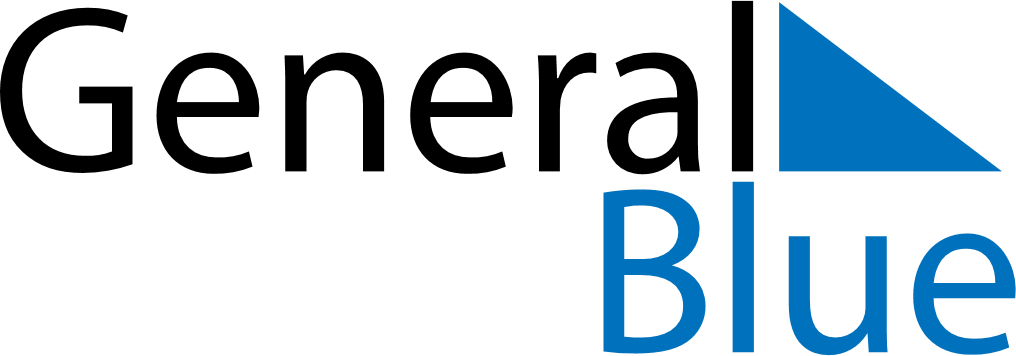 June 2028June 2028June 2028Aland IslandsAland IslandsSUNMONTUEWEDTHUFRISAT12345678910PentecostAutonomy Day11121314151617Midsummer EveMidsummer Day18192021222324252627282930